SOUTHERN PROVINCE     RUHANGO DISTRICTRUHANGO DISTRICT MOCK EXAMINATION, SEPTEMBER 2021.                                          S.E.T FOR P6                                        Duration: Two hours                                                          Marks:        INSTRUCTIONS   1) Don’t open this question paper until you are told to do so.2) All questions are compulsory.3) Read each question carefully before answering it.4) Answer the questions in the space provided on this question paper.5) Use only a blue or black pen.1.what is a simple machine?/2marks………………………………………………………………………………2.Name any two:/4marksa.carpentry tool:……………………………b.agricultural tool:………………………..3.Mention one danger of stagnant water/2marks………………………………………………………………………………………………………………4.Name any two sources of electricity to operate radios in our district/2marksa)…………………………………………b)……………………………………………………….5.Give two ways of storing  sound/2marksa)………………………………………………….b)…………………………………………………6.By which method does heat from the sun reach the earth/2marks…………………………………………………………………………………………………….7.Name the glands that produce the following juices /3marksa.Gastricjuice:………………………b.Saliva :……………………………..c.bile:…………………………….8.State four stages of digestion / 4marksa)……………………………………………………………………………………b)…………………………………………………………………………………C)…………………………………………………………………………………D)……………………………………………………………………………………9.Name the male reproductive cells and female reproductive cells/2marksa.Inflower:…………………………………………………………………..b.In people:…………………………………………………………………..10.Give two types of reproduction in plant /2marks……………………………………………………………………………………………………………………………………………………………………………………………………………………….11.Name any two non- infections diseases of the lung/2marksi)…………………………………………………………………………………………ii)…………………………………………………………………………………………SECTION :B12.Bar magnets have two poles . /2marksWhat are they?………………………………………………………………………………………………………………………………………………………………………………………………………………………………13.Like poles………………..each other while unlike poles………….. each other./2marks14.When water vapour gets cold it turns to a…………………./ 2marks(liquid ,solid, rain drop, ice)15.What are the three stages  of water cycle?/ 2marksi.Evaporation ,condensation ,precipitationii.Solid ,liquid ,gasiii.evaporation,precipitation,sleetiv.clauds,water, precipitation16.When you heat water it turns into :(liquid, gas,water, solid)/1mark…………………………………………………………………………………………………..17.calculate the density and relative density of a body whose mass is 420 kg and the volume 42dm³./ 4marks(show working steps)………………………………………………………………………………………………………………………………………………………………………………………………………………………………………………………………………………………………………………………………………………………………………………………………………………………………………………………………………………18.Match the items in list A with their function in the list B/4marksa. Red blood cells                                  1.stops bleeding the skin is cutb. Arteries                                             2.carry oxygen around the bodyc. Valves                                               3.carry blood away from the bodyd. Platelets                                            4.prevent back flow of blood in veins19.a)Define air pollution/ 2marks…………………………………………………………………………………………………………………………………………………………………………………………………………………………………………………………………..b)write down three dangers of air pollution/ 3marks…………………………………………………………………………………………………………………………………………………………………………………………………………………………………………………………………………………………………………………………………………………………………………………………………….20.List at least three importance of fertilizer/3marks………………………………………………………………………………………………………………………………………………………………………………………………………………………………………………………………………………………………………………………………………………………………………………………………..21.State any three importance of magnet / 3marks……………………………………………………………………………………………………………………………………………………………………………………………………………………………………………………………………………………………………………………………………..22.What is the functions of a flower in plant?/ 2marks………………………………………………………………………………………………………….23.Which parts make up:/ 4marksa)Pistil:……………………………………………………………………………………………………b)Stamen:………………………………………………………………………………………………24.What is pollination?  /2marks…………………………………………………………………………………………………………………………………………………………………………………………………………………………25.Name the types of pollination in flowers./ 4marks………………………………………………………………………………………………………………………………………………………………………………………………………………………..26.Which type of blood vessels:/ 4marksa)Return blood to the heart…………………………………………………..b)Supply blood from heart to the body…………………………………..27.State two types of breeds of chicken./  2marks…………………………………………………………………………………………………………………………………………………………………………………………………………………………28.Write the three methods the people use in the family planning.3mks…………………………………………………………………………………………………………………………………………………………………………………………………………………………………………………………………………………………………………………………………………………………………………………………………………………………………………………………………………….29.Fill gaps in the flow chart below/  4marksFrom solid to liquid is ……………………………From liquid to gas is ……………………………From gas to Liquid is ……………………………From liquid to solid…….……………………………30. State whether the following statements are true or false:5marks.a) sensory organs are connected to brain through nerves………………..b) Tongue enables us to balance our body…………………………..c) The inner ear has three tiny bones…………………………………d) Retina is the outer layer of the eye…………….e) Short-sightedness can be corrected using a convex lens……………….31.below are diagrams of watches /2marks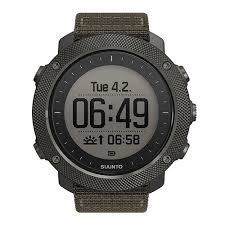 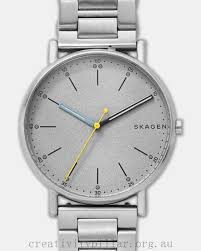              Diagram A                                                                    Diagram Bwhich one is digital: ……………………………………………..which one is analogue: ………………………………………….32.a)Above are the diagrams represents the external memory of a computer3marks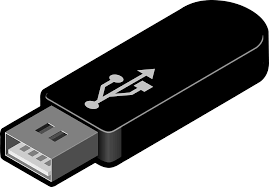 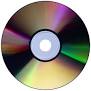 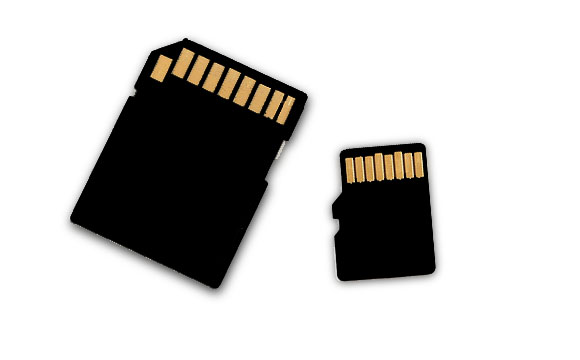  b).Name the external memory above in full wordsA…………………………………………. B……………………………………….C………………………………33.Name the external input device here below /1 mark…………………………………………………..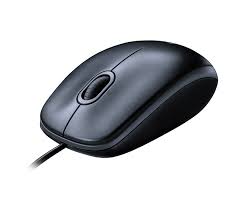 34.Write in full 4marksa) I.C.T: ……………………………………………………………………………………………..b)R.O.M:………………………………………………………………………………………c) O.L.P.C : ………………………………………………………………………………………e) W.W.W: ……………………………………………………………………………………..35. Give the function of the following parts of XO computers;/ 4marksi) Monitor: ……………………………………………………………………………………ii) Keyboard: …………………………………………………………………………….…iii) Power button:………………………………….……………………………’’……iv) Speaker: ……………………………………………………………………………..                             Good Luck!!!!!!!!!!!!!!!!!!! SET MARKING SCHEME P6 2020-20211.Simple machine is a device which makes work easy2.a.saw,hammer, work bench,b.ahoe, slasher ,3.cause diseases like diarrhoea;dysentery4.dry cells ,electricity5.mobile phones ,music tapes, memory cards ,flash6.By radiation7.a) stomach.      b)salivary  gland      c)liver8) Ingestion      DigestionAbsorptionElimination9) a.Stamen and pistilb.Sperms and ovule10.sexual reproduction and asexual reproduction11.Asthma , lung cancerSECTION B12.north pole and south pole13.repel –attract14.ice15.i.evaporation,condensation, precipitation16.gas17.D=M/V  =420kg/42dm³ =10kg/dm³R.D=density of body/density of water=10kg/dm³:1kg/1dm³=1018.   a--------2       b…………3      c…………4        d………..119. Air pollution is the adding of dangerous substances into the atmosphere20 . It improves the growth of plants      ,it improves soil fertility     ,it increases productivity21.carrying heavy lood  ;separation mixtures involving magnetic and nom magnetic  materialsIn magnetic compass to showing directions22.Is the reproductive organ23.a. pistile=style ,ovary,ovule ,stigmab.stamen=filament,pollen grains ,anther24.Pollination is transfer of pollen grains from anther to stigma25.Self- pollination ,cross-pollination26. a.vena cava     b.Aorta27.Egg-laying chicken  ,  meat type of chicken28.Use pills tables  ,use condom   ,use spermicides29.a.Meltingb.Evaporationc.Condensationd.Freezing30. a) true   b)false     c)false  d) false   d) false31 . a) A       b) B32. a) memory card           b) flash disk        c)compact disk33. mouse33. a) Information  Communication Technology        b) Read Only Memory       c) One Laptop Per Child       d) World Wide Web35. monitor: displays data     Keyboard: enters data in a computer      Power button: turns on or off the computer      Speaker:   passes out the sound